N1. CHILD’S FOOD DIARY, DAY 1 AND DAY 2This page has been left blank for double-sided copying.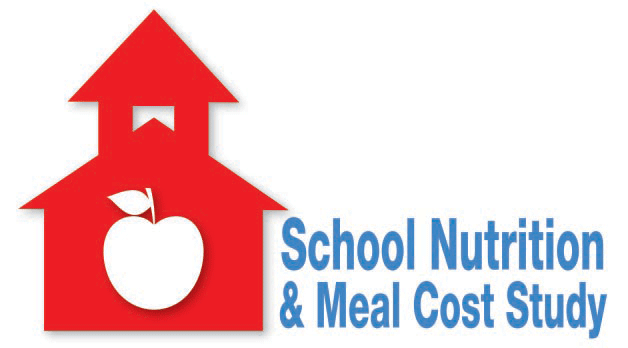 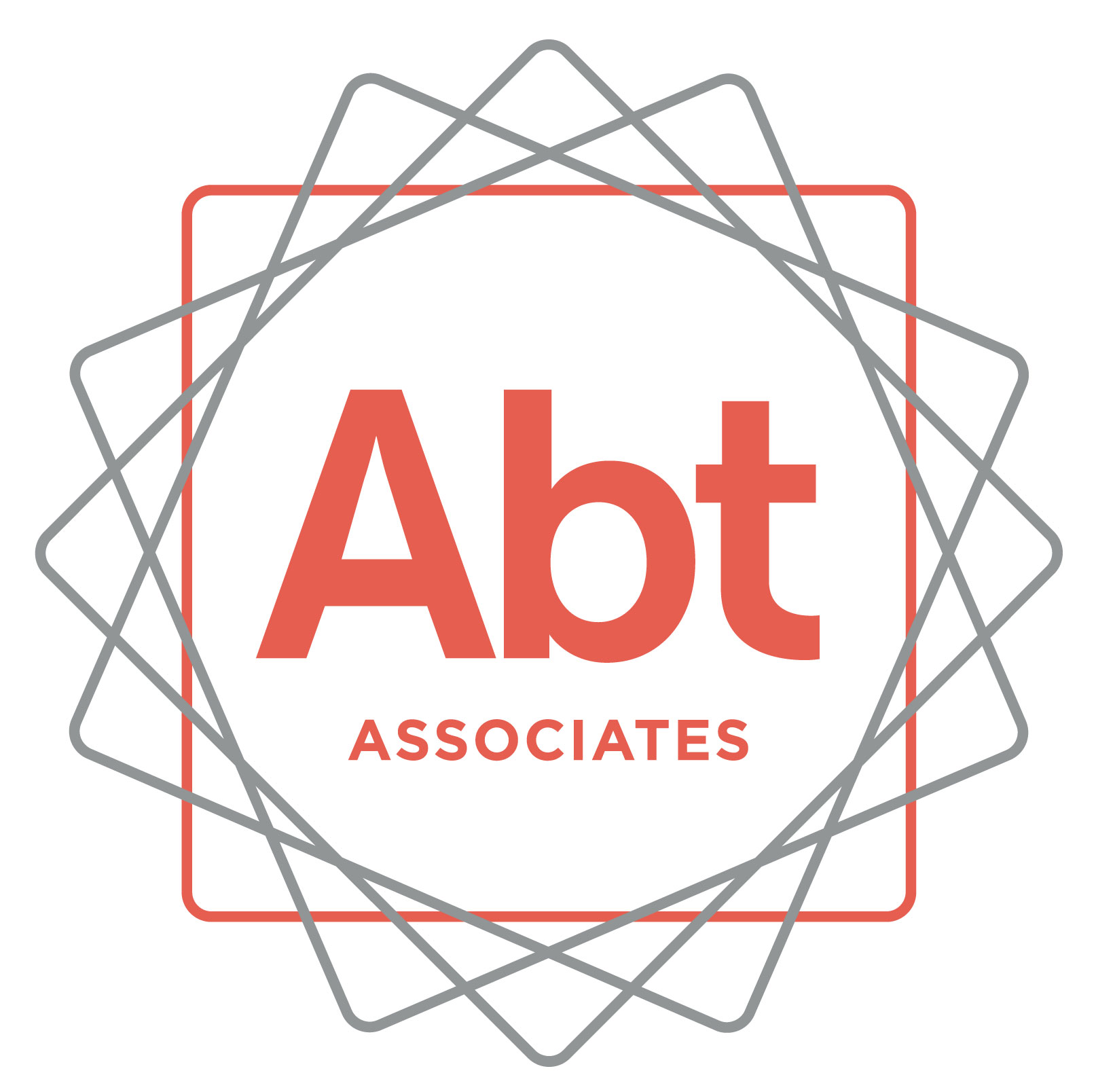 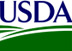 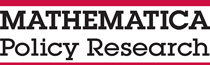 school nutrition and meal cost studyChild’s Food Diary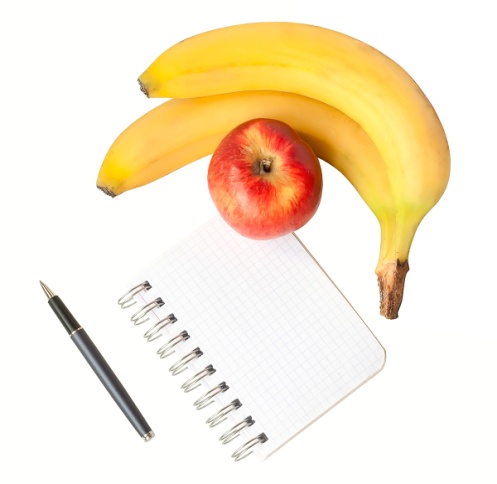 Child’s Name: ______________________________________________________School: ___________________________________________________________Interview Date and Time: _____________________________________________Location: __________________________________________________________As part of the School Nutrition and Meal Cost Study, we will be interviewing you and your child together to learn more about what children eat both in and outside of school. Completing this food diary before the interview will help it go more quickly. Please bring the diary with you to the interview. Your interview appointment is written on the front cover.DirectionsPlease write down everything your child eats and drinks on [DAY/DATE] from midnight to midnight. Start on the next page, after the “Example.” For each food and drink your child ate or drank, record the time (to the nearest 15 minutes) and the name and description of the food using the tips below. Then, please check the box to tell us where your child ate the food.Write one food or drink per line. Include any food your child takes at least a bite or sip of, including water.Include brand names if you know them. For food eaten at restaurants, write the name of the restaurant. For example, was the food from McDonald’s, Denny’s, Applebee’s, or Red Robin? Include additions to food. For example, was butter or jelly on toast, sugar on cereal, ketchup on French fries, mayonnaise on a sandwich, or salsa on a burrito?Remember to ask your child to tell you about foods eaten away from home. Write these foods in the food diary.There is no need to record the amounts of each food and drink. Amounts will be discussed together with you and your child.Tips for Descriptions of Foods and DrinksDrinksMilkWhite, chocolate, or other flavor?Whole, 2%, 1%, or skim (nonfat)?Juice Type: orange, apple, grape, etc.100% juice or juice drink? Added calcium or other vitamins/minerals?Water Tap or bottled?Sweetened or flavored?Soda/Vitamin Water/Sport DrinksBrand name, flavorRegular or diet?Meat, Poultry, Fish, and Dairy FoodsMeat Type: beef, pork, lamb, etc.Cut: ground, ribs, chops, steakChicken or turkeyPiece: breast, wing, thigh, drumstick, or light or dark meatNuggets, strips, or patty?Fish or ShellfishType: tuna, catfish, shrimp, bass, etc.Frozen, fresh, or canned (oil or water pack)?CheeseType: cheddar, American, mozzarella, Swiss, string, etc.Regular or low fat?EggsType: scrambled, fried, boiledSandwiches, Pizza, Burritos, and Other Mixed DishesKind of sandwich: grilled cheese, peanut butter and jelly, etc.Kind of burrito/taco: beef, bean, chicken, vegetable, etc.Type of pizza: cheese, pepperoni, vegetable, etc. Name of dish/recipe and main ingredients: macaroni and cheese, beef and bean chili, chicken stir-fry with rice, etc.Fruits and VegetablesFruitsKind: orange, peach, banana, raisins, etc.Fresh, canned (syrup, water, or juice), frozen, or dried? VegetablesType: corn, broccoli, refried beans, French fries, peas, etc.Fresh, canned, or frozen?Breads, Muffins, Tortillas, Cereal, Rice, and PastaBread: sliced, roll, bagel, biscuit, white, whole wheat, cheese, etc.Muffins: corn, blueberry, chocolate chip, etc.Tortillas: flour, corn, whole wheat, soft, hard, fried, etc.Cereal name and brand Rice: white, brown, convenience mix? Pasta/noodles: regular or whole grain?Snacks, Candy, and DessertsChips, Crackers, or PopcornBrand name, flavorType: potato, tortilla, cheese curls, pork rinds, saltines, etc.Regular, baked, or air-popped?Candy or Baked DessertsKind: Candy, cookies, cakes, donuts, pies, pastries, etc.Type: chocolate candy, oatmeal cookie, yellow cake, glazed donut, apple pie, toaster pastry, etc.  Yogurt, Ice Cream, or Frozen YogurtBrand, flavorRegular, low-fat, or low sugar?Salads and Salad DressingType: green, pasta, tuna, chicken, coleslaw, bean, etc.Salad dressing: Ranch, French, Italian, etc., regular, lite (low calorie), or low-fat?Spreads and FatsButter: regular, whipped, butter margarine blendMargarine: stick, tub, spray, regular, light, fat freeMayonnaise: real, Miracle Whip-type, regular, or low-fat?TimeName and Description of Food or DrinkHomeSchool Restaurant OtherEXAMPLE:EXAMPLE:EXAMPLE:EXAMPLE:EXAMPLE:EXAMPLE:6:30 AMOrange Juice, Tropicana, 100 % JuiceXCheerios with 1% white milkX11:15 AMChicken patty sandwich on whole grain rollXFresh baby carrots with regular Ranch dressingXSkim milk, chocolateXRed grapes, freshX2:30 PMTap waterXApple, freshXPeanut butter, Skippy, reduced fatX6:00 PMGrilled chicken, Ruby Tuesdays (kids menu)XBroccoli, Ruby TuesdaysXMashed potatoes with cheddar cheese (Ruby Tues)XKids super fruit punch, Ruby TuesdaysX7:45 PM1% white milkXChocolate chip cookies, Chips AhoyXStart recording foods and drinks for your child here:Start recording foods and drinks for your child here:Start recording foods and drinks for your child here:Start recording foods and drinks for your child here:Start recording foods and drinks for your child here:Start recording foods and drinks for your child here: